 National 5 Media RevisionThere are lots of different types of question you could be asked in the exam, and lots of technical terms that could be used in those questions – half the battle is in recognizing the terms and knowing what the examiners are looking for. Use the table below to help learn key vocabulary and work out which texts you need for which type of question.List of texts with suitable question types:The Shawshank Redemption 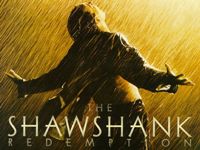 Director Frank Darabont. 1994.Revision notesThese notes don’t contain everything you need for the exam, but they are a very good place to start! You will need to add detailed reference to the film, especially when answering on Genre, Tone, Language and Representation – use your own notes to help you with these.CategoriesPurpose: profit from screenings in cinema and on TV, video/DVD salesentertainment which allows us the pleasure of ‘escaping’ from everyday reality through fantasiesemotional release gives a feeling of intensity which may be lacking in our lives. Cathartic release.Genreprison filmtypical iconography of the genre (characters, locations, props)typical narrative of prison film i.e. oppression and escapebiracial buddy filmyoung/old male wisecrack their way through the action; biracial films have black/white crossover appeal.caper filmcriminal(s) plan a complex con that will set them up for lifemelodramabattle between good and evil with cathartic resolutionToneserious, but humorous dialogue lightens bleak subject matter.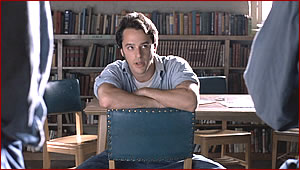 nostalgic tone at the start (Inkspots ‘If I Didn’t Care’) establishes that this is old-fashioned ‘good story’.story is meant to inspire (Video cover: ‘Fear can hold you prisoner; hope can set you free’)uplifting ‘happy’ endingLanguage:   M.U.S.C.L.ECultural Codes (MISE-EN-SCENE—colour also has cultural representations)everything that is added to each scene is there for a reason in order to put across meaning for the viewer.mise-en-scene includes such things as the props used to create the setting (such as the costumes, hair and make-up), the facial expressions and body language seen on the characters (to show emotion) and objects that provide connotations the viewer can recognise to mean more than the denotation of the props other ideas to think about:  Art Deco font in titles and Inkspot’s song evoke nostalgic feeling plus establish time and placeposters of Rita Hayworth, Marilyn Monroe and Raquel Welch to show the passage of time and changing representations of female sexualitybiblical references will mean more to ChristiansTechnical codes (Use of camera, sound, colour, lighting, editing)story line is all-important and the style is unobtrusiveclear chain of cause and effect – each scene linked to next by dialogue/voiceover and/or causal linkage (liked to use of language)unobtrusive editing – generally continuity editing without ES – style or economic reasons?mess hall scenes in first 2/3 of film may have ten or more camera set-ups and use continuity editing but at the end they use steadicam with maybe only 2 set-ups – due to fears of running over-budgetAnchorage:  The internal and external sounds of a film can help to anchor the images to the meaning of the shot/scene.  A director will want to use sound to create specific interpretations of how we are to feel! Voiceover:  not much action in film, so Red’s voiceover is needed to move story along and explain what Andy is feelingMusic:  Thomas Newman’s score (music) moves from ‘cold’ synthesised music at the start (connotes the harshness of the prison) to more ‘human’ orchestral and piano music when Andy escapes. Rock and Roll music represents the passage of time and the youth and rebellious nature of TommySequences to analyse in detail - you need to be able to give at least 10 specific examples of film language in an exam answer – use examples from these sequences:Opening sequence (Andy in his car, his wife; Andy being sentenced)Arrival at ShawshankTommy’s deathAndy’s escapeNarrativeTodorovian Structure (Classic Hollywood Narrative):  We are introduced to characters who encounter some kind of complication or disruption in their life.  They then have to overcome problems in order to get back to normal (usually this is a new normality)the world of the film, a status quo or equilibrium is established at the beginning of the film. We have a white Western society of 1940’s. The hero and main character Andy is introduced who is an intelligent and rich bankerhis world is disrupted. He is sent to jail for the murders of his wife and loverHe recognizes the seriousness of his situationthe story continues as Andy attempts to repair equilibrium and resolve the conflicts, problems or enigmas. This is the main part of the film and includes problems such as surviving prison life, dealing with the Bogs and the Sisters, building the library, giving financial advice, organizing the Warden’s scams and laundering the money, working against institutionalism, getting a retrial, spreading his message of hope, planning his escape and getting revenge on his captors and helping his friend Red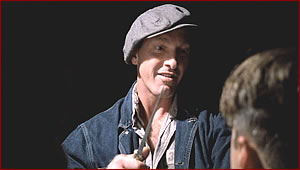 at the end of the film these conflicts, problems and enigmas are worked out. A new equilibrium is established. Andy is free, rich and living his dream of doing up a boat and taking his friends fishing. His friend Red has joined him. It is the resolution of these conflicts, problems and enigmas from which the audience gets pleasure otherwise the film would be judged to be a failure2. Binary Opposites:  these opposites create conflict in a story.  By the end of the story, one of the opposites may have defeated the other. Good vs. Evil:  Inmates are seen as the good guys and the guards are seen as the bad guys.  The Sisters attack the other inmates but they have done nothing to themPast vs. Present:  Past crimes have put them into prison but they are still in prison.  Brooks was put into jail at a time there were no cars but when he gets out, they are all over the placeGuilty vs. Not Guilty:  Andy was innocent of the crime but he is actually in prison.  All of the inmates say  that they didn’t commit their crimes but they actually did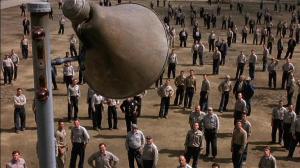 Freedom vs. Slavery:  Being locked up behind bars and the hope and desire to be free.  The idea of being institutionalised and afraid to leave the prisonRich vs. Poor:  Andy was a rich banker and now he is poor in prison. Andy is rich in knowledge and the prison guards don’t know how to do their taxes 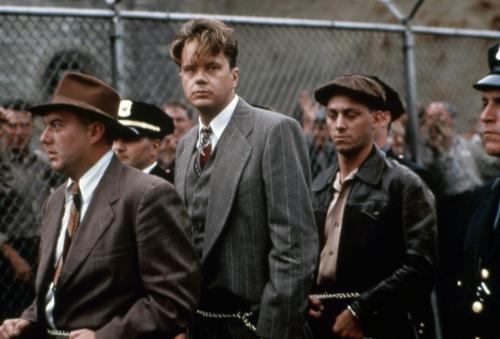 Narrative CodesAction codes:   events or actions in the story that drive the story onwards. They are major or significant moments in the story. typical of prison genre e.g. Judge sentences Andy to life imprisonment, Red being rejected for parole, Andy arriving at prison, Andy offers to help the guard with his taxes, Brooks committing suicide, Tommy arrives – reveals Andy’s innocence,  the warden has Tommy shot, Andy escapes, Red rejoins Andy on the beachEnigmatic codes:  questions, puzzles or riddles about the plot that the keeps the audience watching the film.Major enigmas:  Will Andy be proved innocent or will he ever get out?, Will Red get paroled?, Will Andy and Red meet up again on the outside?, Will Andy become institutionalised like Brooks?Minor Enigmas:  Will Andy be the first fish to crack up?, Will Tommy pass his exams?, Will Andy ever get away from the Sisters?, How will Andy escape?, Will Brooks cope on the outside?, Will he ever get out of jail?, Will Warden Norton help Andy get out of jail?, Will the guard throw Andy off the rooftop?, Will Andy get revenge on his captors?, Will Andy get more books for his library?, Will Andy be able to spread his message of hope?, Will Red get Rita Hayworth for Andy? Referential codethe use of film star posters to indicate the passage of some 20 years (Rita Hayworth, Marilyn Monroe, Raquel Welch) biblical referencesmusic of the period and later periodsSymbolic codefreedom versus imprisonment, humanity v brutality, hope v despair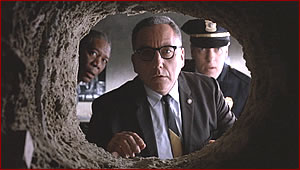 RepresentationEthnic RepresentationsSelectionRed is black (Morgan Freeman) – as well as being an Oscar-winning actor, he increases crossover appeal.Portrayalrace is not portrayed as an issue in Shawshank.  Was it felt that this would be too disturbing an issue to have in a feel good movie?  Red is ‘inferior’ to Andy (criminal and uneducated v innocent and educated)Ideologieslack of racial conflict expresses ideology of US as ‘melting pot’.representation of Andy and Red can be seen as expressing discourse of white racial superiority (but also it simply replicates the inequalities of 1940s)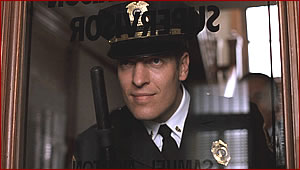 Representations of PrisonSelectionmost of film set in prisonsocial background of prisoners is not represented Portrayalprison brutal and dehumanisingcrime seen as fault of individual rather than caused by social conditionstypical of Hollywood narrative – one outstanding individual escapesIdeologiesexpresses individualist ideology of USA – individual solutions to institutional and social problemsRepresentation of EvilSelection the Warden presents a religious man who would like to see his inmates rehabilitated by the power of God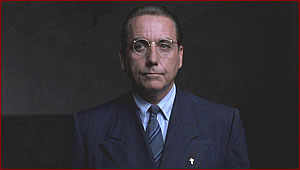 Portrayalthe Warden does not care about his prisonersbible and cross-stitch used to hide true persona.uses inmates as slave labour for his work programme.does not allow Andy to leave prison, and kills Tommy the only person who could testify to Andy’s innocence.but he is beaten by Andy and takes his own life.Ideologiesevil and corruption will be overcomeRepresentations of the American Dream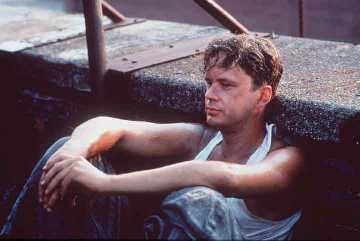 SelectionTSR focuses on individuals, mainly AndyPortrayalAndy is an outstanding individual whose intelligence and hard work leads to his escapeIdeologiesexpresses individualist ideology of the USA – anyone with talent and hard work can succeed i.e. make lots of moneyRepresentation of AndyAndy is working against the prison systemAndy hangs on to the life he lived before he was sent to prison.Montage of taxes for guardsAndy has hope. Fear can hold you prisoner; hope can set you freeHe spreads it throughout prison by playing musicMontage of prisoners listening to record playerGiving the Harmonica to Red:Instrument of musicAndy gives this to Red after his parole is rejectedAndy tries to give Red hope so he can avoid the same fate as Brooks’sRed will not play it for AndyLater on when he is alone in cell, he gives it one small whistleGet busy living or get busy dyingAndy recognises the importance of having hope and living for something, or else life is not worth living. Andy refuses to sit in his cell for 60 years and wait to die.The hope of one day returning to the outside world is what allows him to regain his freedom at the end of the film.His escape is his rebirth. (Symbolic rebirth with the fluid in the pipe, being squirted out to freedom and being cleansed by the rain). 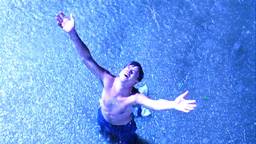 He is redeemed.AudienceTarget audiencesseems to be aimed at older film-goers e.g. 40 plus who don’t generally like action blockbusters – use of 1940s-1960s music and movie stars backs this uphowever the film got an MPAA R rating (restricted, adult accompaniment for 17 or under) because violence and rape implied rather than shownbiracial pairing implies black/white targetingWhy then is movie popular with all ages and genders?perhaps it engages with the ‘structure of feeling’ of many people who feel trapped in oppressive situations (school, work, family life, …) – TSR gives the fantasy of escaping from an oppressive reality to the sun with lots of moneyfilm seems to have special appeal to Christians in the . (strange given some of the content). But evil is beaten, having hope to reach another ‘better life’ and redemption are central ideas. A hypocrite in the Warden?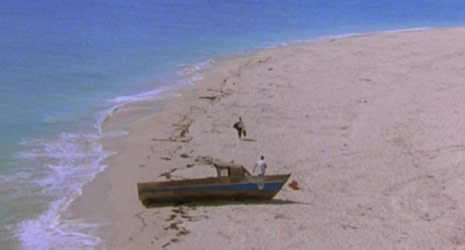 Audience - Preferred Reading Darabont has said that through this film he intended to show that he believes you make your own luck by determination and effort; you must believe in yourself no matter how bleak things seem.  This is why he liked Stephen King’s original novellaAndy: ‘Get busy living or get busy dying’Video cover: ‘Fear can hold you prisoner; hope can set you free.’By believing, you can advance. You can make it happen and be redeemedAudience Differential DecodingAudiences decode texts in different ways:dominant decoding: agree with preferred meaningnegotiated decoding: partial agreement with preferred meaning e.g. accepting the meaning but resisting Christian interpretationoppositional decoding: disagree with preferred meaning seeing it as expression of dominant ideology e.g. seeing it as an expression of dominant ideologies of non-decoding: seeing it as irrelevantAfrican-American critics have criticised Freeman’s casting as being typical of Film-goers whose taste is for art movies with more experimental style and plotting find TSR dullInstitutionsProduced by Castle Rock Entertainment – mini-major who make films to be picked up for distribution by majorsCastle Rock Entertainment believe in the right of artistic integrity and gave Darabont right of final cut but ‘persuaded’ him that his first cut was denying the audience a ‘happy ending’ – the pleasure of seeing Andy and Red re-united (the original had an open unresolved ending where Red was seen on bus to Mexico wondering if he would see his friend again)In King novella, the film being watched was The Lost Weekend; getting the rights to show this was too expensive to use so they used Gilda (cheaper but better as it starred Rita Hayworth)Internal ControlsBudget $25 millionDarabont’s first feature film so he was teamed with leading cinematographer Roger Deakins Shoot took 57 days and every day over-budget cost $120,000Deakins came up with economic and creative solutions to shooting when the film was about to go over-budget e.g. the final mess hall scene was shot with Steadicam rather than using separate camera set-ups (cheaper but also more creative as it introduced variety); also just two camera set-ups used in Warden Norton’s ‘inside out’ programme (again an elegant solution came from financial constraints)The Mansfield State Reformatory in  was used for the exterior shots.  However the prison is now derelict and improvements had to be made prior to shooting.  The interior shots were done on a stage as it was cheaper to do so than to renovate the interior of  prison. Test screening led to cutting of some redundant scenes but still 22 minutes over preferred 2 hours.Film cost $25m and gained $18m on first release.  Re-released when gained seven Oscar nominations – took $10m domestically.  Phenomenal success on video/DVD and when screened on network TV. It has become of the most successfully video and DVD rentals of all time. External ControlsThe MPAA gave the film a rating of R rather than NC-17 rating in USA which meant that teenage audience could see it. NC-17 rating would have been given if scenes of violence or rape had been explicit and this would have reduced potential audience (e.g. exclude teens and put off 40+) – the way the camera pulls away from Andy when he is about to be raped by the sisters shows us that the filmmakers were aware of the potential problems with ratings cinema rating was 15. DVD rating is 15.All scenes containing Brook’s crow were monitored by the American Humane Association.  They objected to the feeding of a live maggot to the crow during a scene, as they considered it cruel to the maggot.  A maggot that had died from natural causes was found to complete the scene. 1995 Academy Awards,  NominatedOscar Best Actor in a Leading Role - Morgan Freeman 
Best Cinematography - Roger Deakins 
Best Film Editing - Richard Francis-Bruce 
Best Music, Original Score - Thomas Newman 
Best Picture - Niki Marvin 
Best Sound - Robert J. Litt, Elliot Tyson, Michael Herbick, Willie D. Burton 
Best Writing, Screenplay Based on Material from Another Medium - Frank DarabontWas up against Forrest Gump, Pulp Fiction, and Speed and so won nothing but was re-released because of the number of nominations.In 2002, The Shawshank Redemption was voted the third greatest film ever made in Channel 4's 100 Greatest Film Poll.TechnologyLimited budget meant only a small amount of CGI was possibleharnesses were digitally removed from rooftop scenelightning over prison during escape is digital effect*			*			*			*Notes adapted and enlarged from original material by Rick Instrell.Websiteshttp://www.shawshankredemption.org/  Contains original script plus storyboards.http://en.wikipedia.org/wiki/The_Shawshank_Redemption   Links to other sites.http://www.imdb.com/title/tt0111161/    Internet movie DatabaseNotes on Prom Night Trailer (NB similar points apply to Cabin in the Woods)The horror trailers can be used to answer questions on:NarrativeLanguageGenre PurposeTone ProfitEntertainmentPromotionInformationInfluencing attitudes and behavioursYou need to make your own notes as far as possible, but the following should give you some ideas to get started:Genre – teen horror: give detailed examples of genre conventions in terms of characters (group of teens; stereotypical American High School students); narrative (Todorovian structure with killing as the disruption); iconography (typical American High School setting; dark lighting; knife; screams).Tone – lighthearted and happy at first, then dark and intense – use film language examples to show how this is created.Purpose – entertainment; promotion; profit – give detailed examples from the trailer to show how it meets each of these purposes.Narrative – partial Todorovian structure used (no new equilibrium): give detailed description of each stageEnigma codes used to create tension and help promote filmBinary oppositions between students / killerLanguage - Representation of villain in Prom NightLanguage - Representation of teenagers in Prom NightVery similar points apply to the Cabin in the Woods trailer – if you wish to write about it instead of/as well as Prom Night, you will need to make sure your notes are as detailed as possible.Notes on 2 PSA texts:‘Shame on You’ road safety advert (Northern Ireland)‘Dumb Ways to Die’ railway safety advert (Australia)The PSAs can be used to answer the following question types:LanguagePurposePromotionEducationInformationInfluencing attitudes and behavioursPublic ServiceAgain, you need to make your own notes in as much detail as possible, focussing always on the purposes of the adverts (to promote public safety; to educate and inform the public about safety; to influence attitudes and behaviours)Language – the more notes of your own you have the better – look at:The childish, cheerful tone of the song in DWTD as contrasted with its macabre lyricsThe contrast between the childish cartoon images in DWTD and the fact that they portray graphic and violent death The raceless, genderless universality of the characters in DWTDThe carefully constructed mise-en-scene in SOY (especially in the primary school at the beginning)The use of colour in the children’s clothing in SOYThe cross-cutting between the two parallel actions in SOYThe use of a quiet, folky cover version of ‘Sweet Child of Mine’ in SOY to create toneThe close-ups of the children’s faces in SOYThe slow, lingering panning shot of the empty classroom in SOYEtc.Narrative – not much to say about DWTD for narrative, but plenty for SOY:Partial Todorovian structure (equilibrium; disruption; recognition) – be able to describe it with evidence from the adUse of parallel narratives that come together shockinglyUse of binary opposition between the innocence of the children and the deadly carAction codes in the crashPurpose / Promotion / Education / Information / Influencing attitudes and behaviours / Public Service:All of these elements could be asked about separately, but to answer questions on any of them you would need to:be able to describe the purpose or effect of the ads, and then go on to show in detail how they achieve it, which you could do by giving examples of film language and narrative and explaining how they help the ads to achieve their purpose.NB both ads set out to influence the public’s attitudes and behavior when it comes to safety on the roads and on the railways, but DWTD has also been criticized for affecting peoples’ behavior unintentionally by effectively listing possible ways to commit suicide. Whether or not you think this is a sensible criticism, it is worth mentioning if you get a question on influencing behavior.Question keyword / phraseWhat it meansWhich text(s) you can use to answer on itGenre The type of text you are writing about, e.g. horror, romance, drama etc.Prom Night / Cabin in the Woods (teen horror trailers); Shawshank Redemption (prison drama)Genre conventionThe features that tell you what genre a text is (e.g. dark lighting, characters screaming = teen horror genre conventions)As abovePurposeThe reason why a text was made (e.g. to entertain an audience; to advertise a feature film; to make a profit; to inform and educate the public about safety etc.)Prom Night / Cabin in the Woods (made to entertain an audience and to promote the feature films in order to make a profit); Shawshank Redemption (entertainment/profit); Shame on You / Dumb ways to Die (information and education)ToneThe mood or atmosphere of a text, or part of a text.Any text - Prom Night/Cabin in the Woods (dark, intense, scary tone); Shame on You (shocking tone); The ending of Shawshank Redemption (uplifting, heartwarming tone) etc.Narrative The way a text creates a storyNarrative StructureThe overall shape of the narrative – e.g. the Todorovian structureShawshank Redemption (uses complete Todorovian structure); Prom Night/Cabin in the Woods (As trailers, only use part of the structure)Narrative codeThe building blocks of a narrative – i.e. action codes (any action that moves the story on); enigma codes (questions an audience wants to know the answer to); binary oppositions (opposing forces that create conflict in a narrative)As aboveNarrative conventionThe types of events you expect to find in a certain type of narrative – e.g. you expect to see jump scares in a teen horror trailer; you expect to see people trying to escape in a prison drama etc.As aboveLanguageFilm Language – that is, MUSCLE; Mise-en-scene; Use of camera; Sound; Colour; Lighting; EditingNB – questions on language will often not use the word ‘language’ but talk about technical and cultural codes insteadShawshank Redemption (opening sequence; Andy’s arrival at prison; the escape sequence etc.); Prom Night/Cabin in the Woods; Shame on You/Dumb Ways to DieTechnical codeTechnical aspects of film language (i.e. camerawork, sound, editing, lighting etc.)As aboveCultural codeFeatures of film language that have cultural meanings (i.e. mainly the mise-en-scene, but also colour at times)As aboveRepresentationHow texts create impressions of people, places and/or ideasShawshank Redemption (the Warden as cruel, hypocritical religious; Andy as intelligent and good; prison as dangerous and corrupt etc.)StereotypeCommonly repeated representations that are easy to recognizeAs aboveInstitutionsThe legal and financial and practical factors that affect the making and distribution of a media textShawshank RedemptionInternal controlsFactors affecting the making of a text (e.g. production companies; budget; casting etc.)As aboveExternal controlsFactors affecting the distribution of a text, often legal (e.g. age ratings – BBFC and MPAA; health and safety law; animal cruelty lawAs aboveTarget audienceThe audience a text is aimed at, usually broken down by age, gender, interestsShawshank Redemption; Prom Night/Cabin in the WoodsPreferred readingThe message the producers of a text want the audience to take from it.Shawshank Redemption; Shame on You / Dumb Ways to DieDifferential reading (or Differential decoding)Alternative interpretations that some audience groups may take instead of the preferred readingShawshank Redemption; Shame on You/Dumb Ways to DieSociety factors - Ideas from time or placeAnything from the society in which the text was made, set, or consumed that affects the content of the textShawshank RedemptionProfitOne purpose for making a media text is to make a profit for the producersProm Night / Cabin in the Woods; Shawshank RedemptionPromotionSome Media texts are made to promote ideas, products or people (i.e. trailers promote the feature film; PSAs promote public safety etc.)Prom Night / Cabin in the Woods; Shame on You / Dumb Ways to DiePublic ServiceMedia texts that are not intended to make a profit; that are paid for by the government or charities to inform or educate the publicShame on You / Dumb Ways to DieEntertainmentMedia texts that aim to entertain the publicProm Night / Cabin in the Woods;Shawshank RedemptionEducationMedia texts that aim to educate the public (i.e. teach them about an issue or idea)Shame on You / Dumb Ways to DieInformationMedia texts that aim to inform the public (i.e. inform them about an issue or idea)Shame on You / Dumb Ways to Die; Prom Night / Cabin in the Woods (trailers inform the public about a new feature film, about the date of release, about the starts/director etc.)Influencing attitudes and behavior – intentionallyMedia texts that want their audience to change something about their behavior or their attitudes.Shame on You / Dumb Ways to Die (want the public to take more care about safety when driving / around railway tracks); Prom Night / Cabin in the Woods (want the public to go to the cinema and spend their money on watching the feature film)Influencing attitudes and behavior - unintentionallyMedia texts that have an effect on audience’s behaviour without meaning to.Dumb ways to Die (has been criticized as unintentionally reinforcing the idea of suicide, especially as related to railways)Shawshank RedemptionNarrativeRepresentationAudienceLanguageSociety factorsInstitutionsGenrePurposeToneEntertainmentProfitShawshank RedemptionNarrativeRepresentationAudienceLanguageSociety factorsInstitutionsGenrePurposeToneEntertainmentProfitProm night trailerNarrativeLanguageGenre PurposeTone ProfitEntertainmentPromotionInformationInfluencing attitudes and behavioursCabin in the Woods trailerNarrativeLanguageGenre PurposeTone ProfitEntertainmentPromotionInformationInfluencing attitudes and behavioursShame on You PSALanguagePurposePromotionEducationInformationInfluencing attitudes and behavioursPublic ServiceDumb Ways to Die PSALanguagePurposePromotionEducationInformationInfluencing attitudes and behavioursPublic ServiceFilm Language Prom Night0.57s - Low angle medium shot of legs and feet at top of stairs – suggests mystery and power0.59s  - High angle CU of hand holding knife, girl in blue dress out of focus in the background – suggests danger, violence, dominanceLoud dramatic music anchors sense of dangerPoliceman’s voiceover – “he got obsessed with a young female student ... he went psycho” – anchors images of crime reports, a knife in an evidence bag, a body in a body bag on a stretcher – suggests the villain has killed in the past, so is a plausible threat now.Several long shots of the girls framed in doorways, suggesting the POV of the killer – sense of danger and threat“I’ve missed you” whispered in husky voice over black screen, followed by reaction shot of girl looking frightened – creates sense of a personal threatShadow on wall gradually getting larger – sense of mysteryClose-up of knife suddenly flicking open, anchored by sharp stabbing sound – causes audience to jump in shockMontage of people running, screaming to suggest almost superhuman power of killerFinal shot of trailer – hand slowly reaching out to girl’s shoulder suggests the killer has finally caught up with herFilm Language Prom NightOpening – girls shown in hairdressers, talking about dresses, smiling and happy,  framed in the mirror, mise-en-scene of hairdryers, combs etc. – suggests getting ready for big night – stereotypical idea of the American school prom as glamorous partyStereotype of American teenagers / “prom queen” – glamorous blonde girl is main focus, supported by two friendsCuts to exterior of large house with wide lawn in front, suggesting wealthy middle-class family, then quickly to interior shot of blonde girl getting ready in front of a mirror, giggling with anticipationLow angle long shot showing girl descending staircase in long flowing cream dress, as her date and family look up at her in awe: stereotypical moment in teen films – the “reveal” of the leading character looking beautiful and ready for her big night.Close up of her date in smart suit, saying “you look beautiful” followed by quick cut to close-up of girl smiling shyly in response, then dissolve to long shot of him holding the limo door open. All stereotypical codes for American teenagers preparing for prom.Montage of shots of group of teenagers in limo, laughing and celebrating, anchored by loud pop-rock anthem which continues as we see a montage 